          Практико – ориентированный проект«Благоустройство зимнего участка подготовительной группы с использованием городецкой росписи»Составили проект: Кривощекова А.А., Федина Н.М., воспитатели МКДОУ детский сад № 1 г. Карабаша.
Участники проекта: воспитатели, родители, дети подготовительной группы.Срок реализации: декабрь 2015 г.                                Карабаш 2015 гАктуальностьДошкольный возраст – это возраст формирования личности, характера. Именно в этом возрасте интенсивно расширяется кругозор ребенка, его интерес к окружающему миру. Во время прогулок не просто бесцельно бегают, как может показаться на первый взгляд. И в это время педагог организует различные физические упражнения, подвижные и дидактические игры, наблюдения за природой, труд. Происходит непосредственное физическое развитие, воспитание бережного отношения к природе, развивается умения наблюдать, видеть в самом обыкновенном прекрасное. Мы считаем, что благоустройство участка детского сада в холодное время года поможет организовать рациональный отдых детей во время прогулок.	Цель: Благоустроить детскую игровую площадку с элементами городецкой росписи в зимний период. Задачи:- создать максимальные условия для воспитательной и образовательной работы с детьми на воздухе в зимний период;- создание художественного оформления участка на территории ДОУ;- благоустройство прогулочной площадки;- создание комфортных условий для развития личности ребенка;- формирование у детей эмоциональной отзывчивости и интереса к образцам русского народного декоративно-прикладного искусства;- содействовать укреплению связи ДОУ с семьей;- формирование у старших дошкольников навыков праздничной культуры через ознакомления с городецкой росписью и традициями празднования Нового года и Рождества;- укреплять здоровья детей.Этапы проектаПодготовительный этап:- беседы на тему «Здравствуй Зимушка – Зима!»;- рассматривание иллюстраций с изображением фигур из снега и льда;- родительское собрание на тему: «Благоустройство зимнего участка с использованием орнамента городецкой росписи»;- рисование детей и родителей «Городецкая роспись»;- дидактические игры «Сложи узор»;- чтение художественной литературы.Итогом подготовительного этапа нами были выбраны фигуры снежных построек для художественно – эстетического, физического, трудового развития, игровой деятельности, наблюдения, а так же цветовая гамма. Составлен план реализации проекта  (приложение 1).Материально – техническая база:- лопаты;- скребок;- колер разных цветов.Основной этап:- расчищаем участок;- делаем снежные фигуры;- заливаем постройки;- раскрашиваем снежные фигуры.Заключительный этап:-  участие в конкурсе  «Лучший зимний участок ДОУ» - (приложение 2).Результатом проекта является благоустройство участка различными снежными постройками, извилистыми дорожками при помощи родителей. Использование этих построек во время ежедневных прогулок с детьми для физического развития, эстетического и трудового воспитания. Укрепления связей с семьей.Приложение 2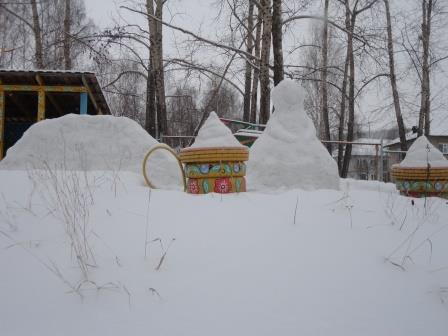 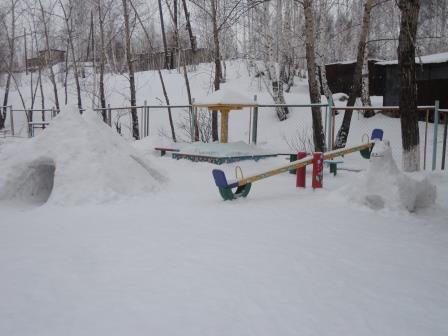 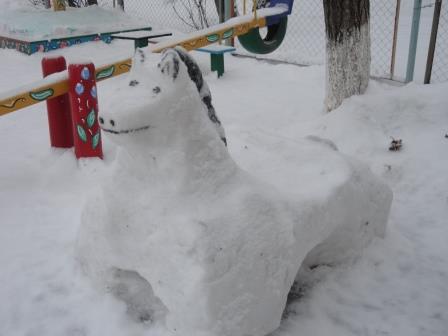 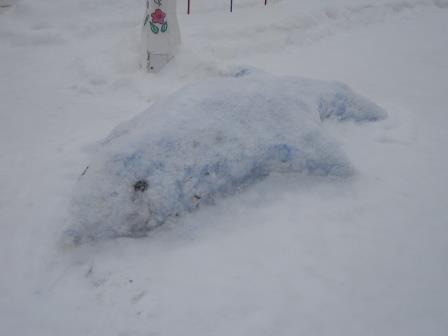 